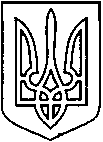 СЄВЄРОДОНЕЦЬКА МІСЬКАВІЙСЬКОВО-ЦИВІЛЬНА АДМІНІСТРАЦІЯСЄВЄРОДОНЕЦЬКОГО РАЙОНУ  ЛУГАНСЬКОЇ  ОБЛАСТІРОЗПОРЯДЖЕННЯкерівника Сєвєродонецької міської  військово-цивільної адміністрації«07» травня 2021  року   							     № 644Про проведення міських заходівдо Дня скорботи і вшанування пам’яті жертв війни в Україні  Керуючись п.п. 8 п. 3 ст.6 Закону України «Про військово-цивільні адміністрації», Закону «Про місцеве самоврядування в Україні», п.133.4 ст.133 Податкового кодексу України, розпорядженням керівника військово-цивільної адміністрації міста Сєвєродонецьк від 02.12.2020 року № 1123 «Про затвердження календарного плану міських заходів щодо святкування урочистих дат, державних і традиційних народних свят та вшанування пам’ятних дат у   2021 році», постановою Кабінету Міністрів України від 11 березня 2020 року  № 211 “Про запобігання поширенню на території України гострої респіраторної хвороби COVID-19, спричиненої коронавірусом SARS-CoV-2” зі змінами, Постановою Кабінету Міністрів від 09 грудня 2020 № 1236та з метою проведення міських заходів доДня скорботи і вшанування пам’яті жертв війни в Україні Зобов’язую: Затвердити план проведення міських заходів до Дня скорботи і вшанування пам’яті жертв війни в Україні  (Додаток 1).Затвердити кошторис витрат відділу культури щодо проведенняміських заходівдо Дня скорботи і вшанування пам’яті жертв війни в Україні(Додаток 2)Фінансовому управлінню (М. Багрінцевій) профінансувати витрати на проведення  міських заходів до Дня скорботи і вшанування пам’яті жертв війни в Україні  згідно кошторису відділу культури.Дане розпорядження підлягає оприлюдненню.Контроль за виконанням даного розпорядження покласти на заступника керівника Сєвєродонецької міської військово-цивільної адміністрації Ірину СТЕПАНЕНКО.Керівник Сєвєродонецької міськоївійськово-цивільної адміністрації                                     Олександр СТРЮК              Додаток 1      до  розпорядження керівника          Сєвєродонецької міської ВЦА                                                                                                                                              від « 07» травня 2021 року  № 644ПЛАНпроведення міських заходів доДня скорботи і вшанування пам’яті жертв війни в УкраїніЗаступник керівника Сєвєродонецької міської військово-цивільної адміністрації                                 Ірина СТЕПАНЕНКОДодаток 2до  розпорядження керівника Сєвєродонецької міської ВЦА від « 07» травня 2021 року  № 644К О Ш Т О Р И Свитрат щодо проведення міських заходів до  Дня скорботи і вшанування пам’яті жертв війни в Україні Заступник керівника Сєвєродонецької міської військово-цивільної адміністрації                                 Ірина СТЕПАНЕНКО№ з/пНазва заходуТермін виконанняВідповідальні1.Провести засідання організаційного комітетудо 10.06.2021Степаненко І. Грачова Т.Винничук Т.Анцупова Г. Волченко Л. Дядик С.2.Провести:-  впорядкування територій братських могил, обелісків та меморіалів, територій навколо пам’ятників, -  здійснити підключення газу на Меморіалі Славидо 22.06.202122.06.2021Ковалевський А.3.Провести мітинг-реквієм до Дня скорботи і вшанування жертв війни в Україніз  покладанням квітів до Братської могили радянських воїнів на Меморіалі Слави  22.06.2021Степаненко І. ДядикС.Василенко Н.Анцупова Г. Волченко Л.Грачова Т.4.Забезпечити придбання: - квіткової продукції з живих квітів;-  кошику з квітів для покладання до Братської могили радянських воїнів 22.06.2021Грачова Т.Ульянова С.5.Забезпечити транспорт для організації та проведення урочистих заходів22.06.2021Грачова Т.Ульянова С.6.Підготувати та розіслати телефонограми на підприємства, організації і установи міста, керівникам громадських організацій щодо:- участі в  меморіальних заходах до Дня скорботи і вшанування пам’яті жертв війни в Україні;- приспущення на території міста Державних прапорів України; - обмеження розважальних заходівдо 19.06.2021Винничук Т.Анцупова Г.7.Провести у комунальних міських бібліотеках: літературні інсталяції, обговорення з історії Другої світової війни 1939-1945 років, тематичні заходи до Дня скорботи і вшанування пам’яті жертв війни в Україні (згідно узгоджених планів роботи)червень 2021 рокуГрачова Т.Чуйкова Н.Руднєва Н.Ковальова І.8.Провести в  пришкільних та позаміських літніх оздоровчих таборах  бесіди, історичні години, конкурси дитячих творчих робіт до Дня скорботи і вшанування пам’яті жертв війни в Українічервень 2021 рокуВолченко Л.9.Надіслати листи та телефонограми до:- ГУНП, УПП, ДПП;- Лисичанської комунальної лікувально-профілактичної установи «СШМД»;- міського управління ГУ ДСНС України у Луганській областідо 18.06.2021Анцупова Г.В.10.Забезпечити:- громадський порядок під час проведення меморіальних заходів;- швидке реагування машин «швидкої допомоги» та «пожежної безпеки»22.06.2021Служби за компетенцією11.Організувати і підготувати:-  висвітлення   заходів, тематичні сторінки і рубрики до Дня скорботи і вшанування пам’яті жертв війни в Україні червень 2021 рокуАнцупова Г.1Оплата за придбання квіткової продукції3500 грн.  2Оплата транспортних послуг   ВСЬОГО:                                                                          2000 грн.    5 500 грн.  